Количество воспитанников по группам в 2020-2021 учебном году в январе 2021 г. Приказ "Об отчислении воспитанника" № 1018 от 30.12.2020 г.Отчислено: 1 ребенок из группы № 3  корпус 3 Приказ "О зачислении воспитанника" № 451 от 11.01.2021 г.Зачислено: 1 ребенок в группу № 1  корпус 4Приказ "Об отчислении воспитанника" № 452 от 11.01.2021 г.Отчислено: 1 ребенок из группы № 1  корпус 1Приказ "Об отчислении воспитанника" № 453 от 11.01.2021 г.Отчислено: 1 ребенок из группы № 4  корпус 2Приказ "О зачислении воспитанника" № 454 от 12.01.2021 г.Зачислено: 1 ребенок в группу № 1  корпус 2Приказ "О переводе воспитанника" № 453/01 от 11.01.2021 г.Переведено: 1 ребенок в группу № 2  корпус 2Приказ "Об отчислении воспитанника" № 457 от 15.01.2021 г.Отчислено: 1 ребенок из группы № 5  корпус 2Приказ "Об отчислении воспитанника" № 458 от 15.01.2021 г.Отчислено: 1 ребенок из группы № 2  корпус 2Приказ "О зачислении воспитанника" № 467 от 28.01.2021 г.Зачислено: 1 ребенок в группу № 3  корпус 2Приказ "Об отчислении воспитанника" № 471 от 29.01.2021 г.Отчислено: 1 ребенок из группы № 5  корпус 2Приказ "Об отчислении воспитанника" № 472 от 29.01.2021 г.Отчислено: 1 ребенок из группы № 3  корпус 2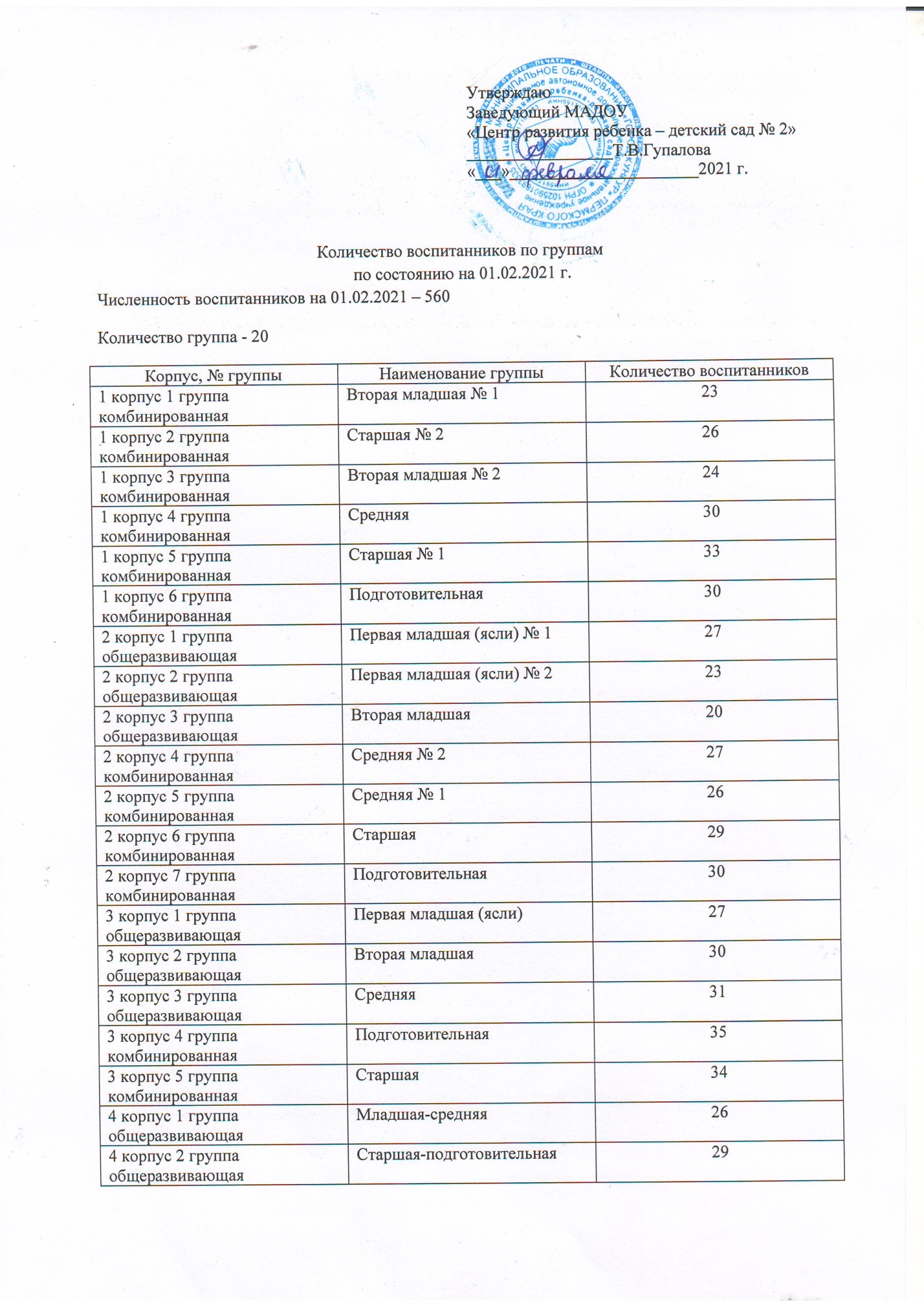 